AQE advisors, a.s. 
Třída Kpt. Jaroše 31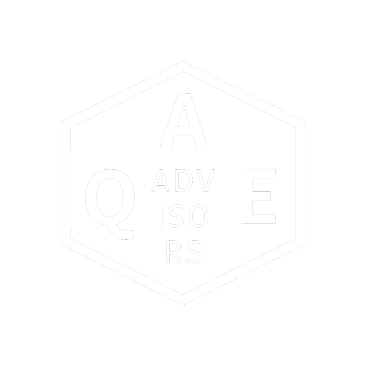 602 00 BrnoČeská republika
Strategický plán rozvoje města Chodov 2022 - 2030Pracovní skupina – Veřejný prostorOndřej Krejčí
737 007 028
krejci@AQE.czBarbora Miturová
734 523 505
miturova@AQE.czDatum konání
5. 10. 2021 Místo konání
KASSÚvod Cílem setkání se členy pracovní skupiny bylo vymezit směřování rozvoje města ve vybraných oblastech života ve městě. Setkání probíhalo formou otevřené diskuse, pomocí které měli členové skupiny i zpracovatelé možnost rozebrat, jaké jsou možnosti a limity rozvoje města ve vybrané oblasti.V úvodu setkání byl představen harmonogram příprav  tvorby strategického plánu a zmíněna možnost zapojení obyvatel v jednotlivých fázích, například přes participační platformu mujchodov.cz. Důležité: Jedná se o stručný zápis z diskuse pracovní skupiny a názorů jejích členů, nikoliv o varianty, které se objeví nebo mohou objevit ve finální podobě strategického plánu rozvoje města. Průběh jednání ze dne 5. 10. 2021 Veřejný prostor 18:00Příjemný veřejný prostor pro nás znamená:Dopravní bezpečnost, hezký, atraktivní, originálníSoučasná oblíbená místa spojuje rekonstrukce či modernizaceVe veřejném prostoru se pohybují děti, dospělí – místo „žije“ – aktivní je v tomto ohledu oblast „bronxu“. Pro mnohé však tato aktivita znamená pocit nebezpečí či diskomfortu.Existence služeb všeho druhu. V Chodově v současnosti chybí především menší služby typu stánkového prodeje) káva, zmrzlina apod.Infrastruktura pro mobilitu (kola, koloběžky)Lokality s potenciálem: Oblast tzv. Bahňáku (rybník ul. Lesní), náměstí ČSM, lesík u býv. porcelánky … Spojení s kulturou a možností výstavby kulturní infrastrukturyVýhodou města je jeho kompaktnost a relativní dostupnost v docházkové vzdálenostiNepříjemný prostor: Temné uličky a zákoutí, úzké ulice. Vysoký počet osob s nevhodným chováním.Doprava – pocit nebezpečí - nedostatek přechodů, vysoká intenzita nákladní, ale i osobní dopravy. Radikálním řešením je až zákaz vjezdu kamionů, který je však neuskutečnitelný díky stanoviskům PČRTzv. „Bronx“ – hluk, narkomani, nepořádek – velká část města, kterou někteří raději obcházejí. Chodov je prostorově nečitelný (potenciál přívětivosti - SMĚROVKY), rozbít monokulturu, více diferencovat prostor. Problém s pocitem dezorientace pro návštěvníkyChodov je složitě prostupný → např. lávka přes potok na cestě k Bílé vodě.  Řešením je dlouhodobě vytyčit snadno prostupnou cestu funkčními celky v území. Tu pak propojit např. s cyklodopravou, poskytováním drobných služeb, sportem apod. Řešení parkingu a parků:  Pro obyvatele panelových domů je ideální pro relaxaci návštěva míst jako je lesopark u paneláku chtějí mít raději než zeleň parkování. Město nechce stavět u každého paneláku hřiště. Řešit parky i parkování zároveň. Případně vybrat místo na okraji města kde by mohlo být „obětováno“ parkování. Důležitou podmínkou je dobrá dostupnost takové plochy. Dle odhadů v Chodově chybí více jak 1 000 parkovacích míst. Problém je tak složitý, že už jej nelze řešit jednou aktivitou.Hlavní nápady k řešeníVytvořit zelenou osu/stezku městem, která by vedla k větší zeleni. Místa před sídlišti více prostorově Vybrat plochy pro parkoviště (vždy myslet na bezpečnost – hasiči, služby)Komunitní život je pro někoho dostatečný, pro některé skupiny obyvatel však nikoliv. Spolky ve městě fungují a jsou vzájemně propojeny. Cyklostezka městem, napojení okolí s centrem města, budovat nové cyklostezky, kombinovat je se zúženým profilem cest – podle konkrétní komunikaceObchvat aktuálně řešen městem. Intenzivní doprava především v odpoledních hodinách.Jižní, severníKomunikovat s obyvateli, vysvětlit jim proč to nejde, ukázat variantySeverní obchvat odřízne rekreaci, jižní obchvat není zanesen v ÚPPro snížení intenzity dopravy musíme občanům nabídnout alternativy k pohodlnější a dostupnější mobilitě.Rezidentní parkování, modré zóny – mohou sloužit jakou jedno z řešení – nikoliv však jedinéKamionová dopravaZákaz? – nebude povoleno legislativně, nelze – silnice II. třídy Alternativa existuje, ale nejkratší trasa vede přes Chodov Dopravní studie vlivu kamionové dopravy na objízdní traseHlavní témata:Prostupnost – řešit jak pěší tak i cyklistickou. Více lidí v ulicích může vést k většímu pocitu bezpečí ve veřejném prostoru. Může také přilákat drobné podnikání v místech s vysokou koncentrací obyvatel. CyklistikaSnadnější orientace pro pěší v sídlištíchDopravaSnížení rychlosti na 30 km/h, červený asfalt, zúženíVíce míst pro přecházeníVeřejný prostorVandalismus – chybí sounáležitostDůležitý vzhled a multifunkčnost našich investic. Na hřišti lze pořádat kulturní aktivity, v parku lze udělat uměleckou vernisáž apod.Kultura ve veřejném prostoru – sochy,  instalace - něco neotřelého, zajímavého, chytlavého pro oko. Lze spolupracovat např. se ZUŠ na veřejných koncertech.Vytvářet prostory s cílovou skupinou (jako u skateparku)